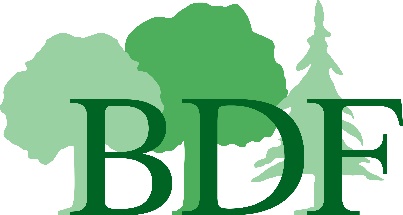 Aufnahmeantrag zumBund Deutscher Forstleute Brandenburg-BerlinVorname, Name*	_____________________________________________________________Geb. Datum*	_____________________________________________________________Anschrift*	_____________________________________________________________Heimatanschrift	_____________________________________________________________(bei Studierenden)Telefon	_____________________________________________________________Email	_____________________________________________________________Qualifikation	_____________________________________________________________Arbeitsstelle	_____________________________________________________________Tätigkeit	_____________________________________________________________Berufsgruppe*	_____________________________________________________________(Beamter/in, Angestellte, ForstwirtIn, Selbständige, RentnerIn, Studierende, Azubi)Besoldungs-/Entgeltgruppe*    _____________________________________________________Tarifvertrag*	_____________________________________________________________Ich bin damit einverstanden, dass meine obigen persönlichen Daten vom BDF Brandenburg-Berlin gespeichert und für Zwecke der Mitgliederverwaltung und -betreuung verarbeitet werden. Ich habe das Recht, meine Einwilligung gegenüber dem BDF Brandenburg-Berlin jederzeit für die Zukunft zu widerrufen. Ich bin damit einverstanden, dass mein Name in der Mitgliederzeitung BDF aktuell als Jubilar zu meinem 65., 70., 75., 80., und allen weiteren Geburtstagen veröffentlicht wird.Ich bin damit einverstanden, dass das BDF Sozialwerk GmbH meine Daten speichert und dazu verwendet, mir Angebote (per SMS, MMS, Messenger (z.B. WhatsApp), E-Mail, ePostbrief, Post, Telefon) für Versicherungsprodukte und Dienstleistungen zukommen zu lassen. Diese Einwilligung kann von mir jederzeit in Textform oder per E-Mail gegenüber dem BDF Sozialwerk mit Wirkung für die Zukunft widerrufen werden.Hiermit ermächtige ich den BDF Brandenburg-Berlin den von mir jährlich zu entrichtenden Mitgliedsbeitrag mittels Lastschrift vom angegebenen Konto einzuziehen. Zugleich weise ich mein Kreditinstitut an, die vom Zahlungsempfänger BDF auf mein Konto gezogenen Lastschriften einzulösen.Bankverbindung:	KontoinhaberIn	____________________________________IBAN	_______________________________________________________________	____________________________________Ort, Datum	Unterschrift** Pflichtfeld